.Intro : 32 tempsSECT-1 : ROCK STEP - SIDE ROCK - BEHIND SIDE CROSS - ROCK STEP - SIDE ROCK - SAILOR 1/4 TURNSECT- 2 : ROCK MAMBO - COASTER STEP - STEP 1/4 TURN CROSS - LARGE STEP BACK – TOUCHSECT- 3 : SHUFFLE FWD - ROCK MAMBO - COASTER STEP - SHUFFLE FWDSECT- 4 : STEP 1/2 TURN - KICK BALL STEP TWICE - STEP 1/2 TURNRestart ICI : Mur 5SECT- 5 : CROSS ROCK STEP - SHUFFLE TO RIGHT - CROSS ROCK STEP - SHUFFLE 1/4 TURN TO LEFTSECT– 6 : SHUFFLE 1/4 TURN TO LEFT - SAILOR STEP - SAILOR STEP - TOE STRUT 1/2 TURNRESTART : Au 5ème mur (début à 12:00), Aller jusqu'à la fin de la SECT-4 et reprendre au début, vous serez face à 06:00Final : Finir avec les comptes 1 - 2 de la SECT 4Last Update - 10 Jan. 2020A Song For Everything (fr)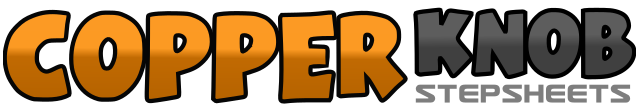 .......Compte:48Mur:2Niveau:Novice.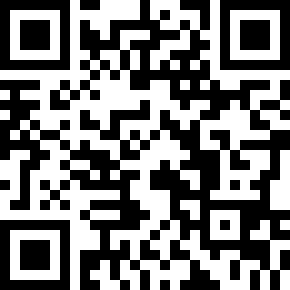 Chorégraphe:Vince JULIEN (FR) - Août 2019Vince JULIEN (FR) - Août 2019Vince JULIEN (FR) - Août 2019Vince JULIEN (FR) - Août 2019Vince JULIEN (FR) - Août 2019.Musique:A Song for Everything - Maren MorrisA Song for Everything - Maren MorrisA Song for Everything - Maren MorrisA Song for Everything - Maren MorrisA Song for Everything - Maren Morris........1 & 2 &Poser PD devant, Revenir sur PG, Poser PD à D, Revenir sur PG3 & 4Croiser PD derrière PG, Poser PG à G, Croiser PD devant PG5 & 6 &Poser PG devant, Revenir sur PD, Poser PG à G, Revenir sur PD7 & 8Croiser PG derrière PD, 1/4 tour à D avec PD à D, Poser PG devant (09:00)1 & 2Poser PD devant, Revenir sur PG, Poser PD derrière3 & 4Poser PG derrière, Poser PD à côté du PG, Poser PG devant5 & 6Poser PD devant, 1/4 de tour à G (Pdc PG), Croiser PD devant PG (06:00)7 – 8Grand pas PG arrière, Touch PD à côté du PG1 & 2Poser PD devant, Poser PG à côté du PD, Poser PD devant3 & 4Poser PG devant, Revenir sur PD, Poser PG derrière5 & 6Poser PD derrière, Poser PG à côté du PD, Poser PD devant7 & 8Poser PG devant, Revenir sur PD, Poser PG devant1 – 2Poser PD devant, 1/2 tour à G (Pdc PG) (12:00)3 & 4Coup de pied PD devant, Poser PD à côté du PG, Poser PG devant5 & 6Coup de pied PD devant, Poser PD à côté du PG, Poser PG devant7 – 8Poser PD devant, ½ tour à G (Pdc PG)1 – 2Croiser PD devant PG, Revenir sur PG3 & 4Poser PD à D, Poser PG à côté du PD, Poser PD à D5 – 6Croiser PG devant PD, Revenir sur PG7 & 81/4 tour à G en posant PG devant, Poser PD à côté du PG, Poser PG devant (03:00)1 & 21/4 tour à G en posant PD à D, Poser PG à côté du PD, Poser PD à D (12:00)3 & 4Croiser PG derrière PD, Poser PD à D, Poser PG légérement à G5 & 6Croiser PD derrière PG, Poser PG à G, Poser PD légérement à D7 – 8Pointe PG derrière PD, 1/2 tour à G en posant Talon PG (Pdc PG) (06:00)